   2001: a space r.a.s.c.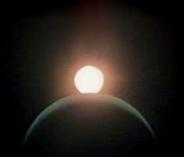 London CentreJune 25 ~ July 2, 2001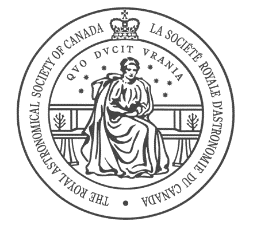 a new millennium … anew GA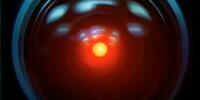 “I am putting myself to the fullest possible use, which is all I can think that any conscious entitycan ever hope to do.”The Royal Astronomical Society of Canada, London Centre 
La Société Royale D'Astronomie du Canada, Centre de London 
GA events, locations, times, costs and enjoyment level are subject to change with some notice.  No carbon-based biped life form was harmed in the making of this booklet.   All rights reserved.   For what reason we don't know.  This booklet contains 100% recycled supernova material. In no event shall the publisher be liable for any direct, indirect, incidental, special, exemplary, or consequential damages arising in any way out of the use of this publication.  Permission to copy in whole, or in part, for any purpose, requires the OK of the London Centre. 3GREETINGS AND SALUTATIONS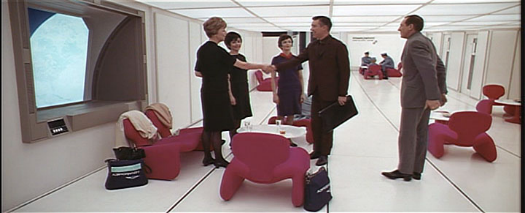 Welcome to London town. May your stay be eventfuland enlightening, joyous and enjoyable, memorable and Fun.  The London Centre takes pleasure in welcoming you to the Society’s Two Thousand and One General Assembly.REGISTRATIONEnclosed in your registration package along with this programme should be the following material.  Please check to make sure you have everything you need:Name Tagpre-ordered items (GA 2001 shirts)Receipt (if requested)Comment SheetLondon Visitor Booklet and London Discovery GuideCampus MapAvailable at the registration desk:Polaris, the newsletter of the London CentreBus Schedulesseti@fanshawe phase I answers; Phase IIGA 2001 shirtsList of Delegates (from the Web site)NAME TAGYour name tag is your ticket to several of the weekend activities, so please make sure you have it with you at all times.  If you have registered for only one day, your name tag will be a distinctive colour.  Check your name tag carefully to ensure that all paid events are showing.4HOSPITALITY SUITEParty!  With the London Centre Relax And Snack Club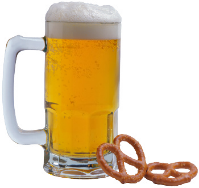 The Hospitality Suite was so successful at the 1997 75th anniversary celebration that we think every G.A. should have one.Our hospitality suite is a special ‘Pod’ in the residence, on the 6th floor (room 620) just steps away from your room, where everyone can congregate and relax.  This will be the Centre of social activity all weekend, a point of contact for guests with each other.  We will be setting up a slide projector, so if you have some Murphy shots, GA memories, astro photos, etc. then by all means show them here.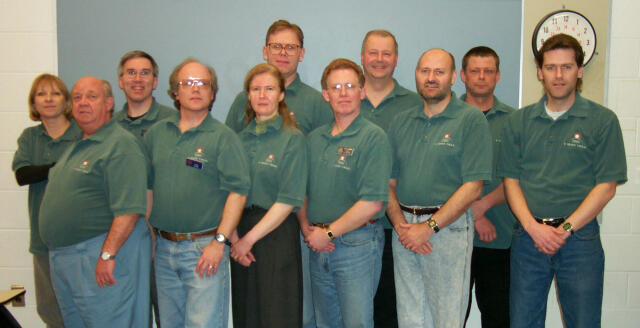 Committee Members Modelling the GA shirts(Back Row: Valerie, Steve, Peter, John, Dave R.;  Front Row: Harold, Dave C., Dianne, Eric, Chris, Shawn)  p.s. that’s not a halo around Shawn’s head.So if you are lost…look for one of these folks…look for green shirts, not blue.We have green name tags.  Our Guests of Honour will be wearing gold shirts.Special NeedsRemember we asked you to fill out this category on the Web registration?  Please let us know if we have missed something.  Also if you have a special need that you haven’t told us about then contact a member of the Organizing Committee.  Do you need a wake up call?  Child care?  Ride to the London International Airport?   Tarp for your BMW?  We will do our best to ensure you have a fantastic time this weekend. 5FANSHAWE COLLEGE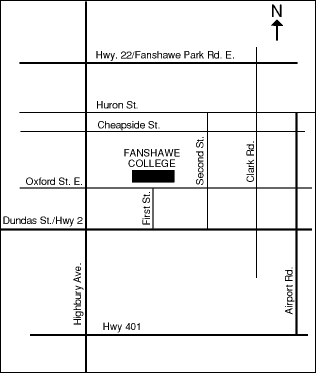 RESIDENCEReception desk is staffed 24 hours.  This is the place to go if you have any security or medical emergencies.  If your family needs to get in contact with you during the General Assembly, messages can be left at the reception desk at (519) 452-4440.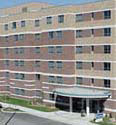 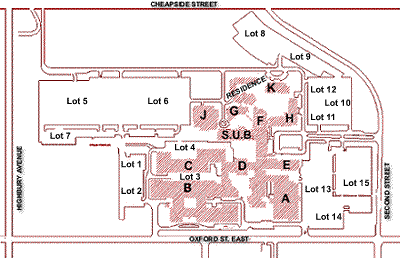 EnterHere6SERVICESATMThere are two Automated Teller Machines on-campus.  One is by Forwell Hall, S.U.B. (Student Union Building).  The other is at the "Junction" of D-building, E-building and F-building, opposite where the Tim Horton's outlet is located.CHILD CARELooks like your room with the beds removed and children added.  Available during the BBQ and Gala Banquet, for a fee.  Arrangements can be made at the Registration Centre.COMPUTERS AND NETWORK ACCESSChances are that the laptop plugs will not be activated during the GA. The best idea is to see one of the faculty members (Mike Costa or Peter Jedicke or Dave McCarter) and they will help you out.  Access to a web browser would be possible and reliable but anyone who wants to hook up their laptop will need IP address and that may be a problem.CONSTRUCTIONSorry about that.  More information at the Registration Centre.FIRST AID / MEDICAL EMERGENCYNon-life threatening … go to the residence main desk.HOUSEKEEPINGSomething threatening not to work … go to the residence main desk.PARKINGIf you are driving on campus, mind the speed bumps!  Some are nasty and unmarked.  There are a few short-term parking spaces directly in front of the Residence, but make sure you feed the meter and don't leave a vehicle there more than a few minutes!  There is a parking lot about 99 steps away.On Monday, June 25, through to Thursday, June 28, the College is open and parking during the day will cost money.  The gates on the lots are removed around 17h on those days.The College is closed for the Canada Day holiday on Friday, June 29 (go figure).  Although this means the on-campus Tim Horton's will be closed, the parking lots will be open free of charge for the weekend.7PHOTOCOPIERThere is a photocopier available in the F-building in front of the library.  Ask at the Registration Centre for assistance.VENDING MACHINESThere's a vending machine down the hall from the meeting rooms next to G1001.   Ice on the 2nd and 4th floor of the Residence.The Hospitality Suite should have plenty of nibblies available until everyone's fast asleep.  Last resort: Highbury at Cheapside -- Esso, Shell, 7/11, Taco Bell, Swiss Chalet, Harvey's, DQ, Tim Hortons, KFC, Mr. Sub, Fast Eddies, McDonald's and even a church to save your soul.  Or try Oxford Street at Second St. for a variety store.  If you need ice then come to the Hospitality Suite … I’m sure they will have some … look under the beverages.GROUP PHOTOThis is a traditional event and it will be done electronically and posted on the website in various formats.  Anyone who wants a print can make their own.  Also, guests are encouraged to bring their own cameras and take photos of their friends.  So, in addition to a few minutes where the group photo is "staged," it will be a general photo shoot for everyone.The group photo is scheduled for 17h30 sharp Saturday afternoon, between the Northcott Lecture and the Gala Banquet.  We hope you will dress up as much as possible for these two events, so the group photo will look as good as possible.  Follow the signs PHO.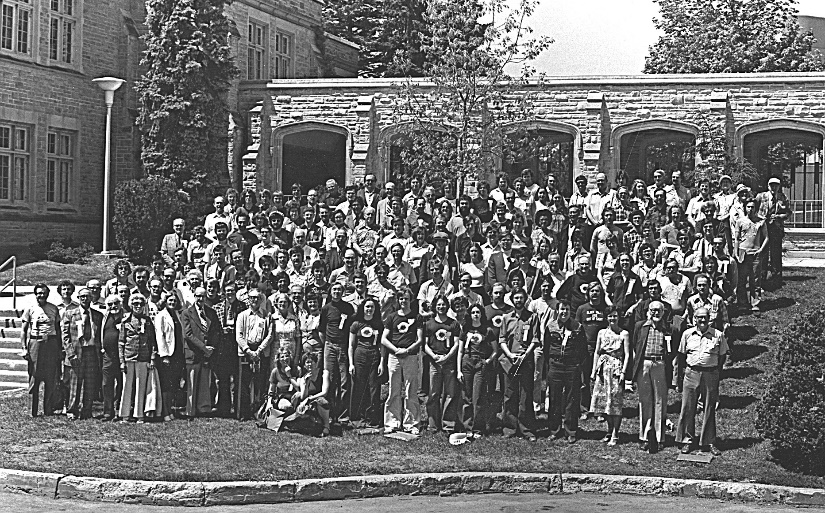 1979London8AROUND LONDONNo matter where you go …there you areGet out of the Rez and explore.  For What To See, Where To Go, Where To Dine, Where To Shop, Calendar of Events, City Map, Family Fun, etc. consult your London Visitor Guide.  See below a short list of nearby places. This is not a complete list by far.  See a member of the G.A. Organizing Committee at the Registration Centre for more info.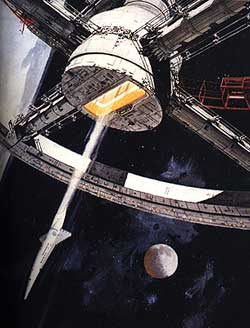 London Transit bus route #4 picks up in front of A building.  It will take you downtown.  Fare is $2.25.CabbiesU-Need-A 438-2121Aboutown Taxi 432-2222NEAR FANSHAWERESTAURANTSFast Food and within walking distanceOn Highbury at Cheapside.  Cheapside is the first street north of the residence.  Harvey’s; Taco Bell; Swiss Chalet; DQ; Tim Horton’s; KFC; Mr. Sub; Fast Eddie’s; McDonald's.Highbury at Huron (next road north of Cheapside): Huron House; Pizza Hut; Archies’s Fish & Chips (look for the lighthouse).On Oxford at First Street across the street from Fanshawe College: Carey’s on Oxford; Sammy’s (Soulvaki and burgers).Casual FoodCrabby Joe's Tap & Grill. Dundas Street at First Street.The Keg.  Dundas Street.  East of Highbury Ave.Kelsey’s,  Oxford Street at Gammage.  4 lights west of the campus.Roxbury Pub & Grill. 1165 Oxford St. E. 2 blocks west of Highbury Ave.…continued on page 219MONDAY TO WEDNESDAY“A day without sunshine is like, well, night.”Pre-Convention Observing Nights  (the "avant-GA")Have you always wished the General Assembly was a Star Party?This event, new in 2001, gives you, our guests, a chance to stretch the GA experience by sharing some observing outside of London. Weather permitting, of course!  Observing conventions are serious competition for the GA, and this is our way of fighting back!Everyone is invited to join us on June 25th, 26th and 27th, 2001, for our pre-convention observing nights -- the avant-GA star party. The observing location will be in Southwestern Ontario where we enjoy the most southerly latitudes in Canada. Here, dark skies are available year round even just after the Summer Solstice. Out-of-town guests are welcome and will be provided with transportation to the observing site each night and, as our guests, will have access to telescopes provided by the RASC London Centre and its members.The first observing night will be June 25th, (or the first clear night following) at the Country Estate of Derek Hitchens, located near Alvinston, Ontario. We are planning an evening barbecue before dark to kick off the whole "2001: a space r.a.s.c." experience. We will help you get your own food and we'll have several barbecues for you to cook on. 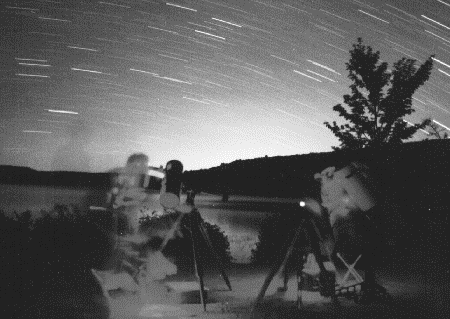 The second observing night will be on June 26th, (or the first clear night following the event at Derek's place) at the Fingal Wildlife Management Area, located near the shore of Lake Erie. This site provides a great view of the Milky Way around Sagittarius, Scorpius, Ophiuchus and all the way up to the Summer Triangle. Northern observers will appreciate the view of M6 and M7 from this location.10The third observing night will be June 27th, and is tentatively set for the Fingal Wildlife Conservation Area, with the option of moving it back to Derek Hitchen's place. Check the GA 2001 website for updates. Washroom facilities will be available at both locations.  Electricity will be available at Derek's place but may not be available at the Fingal site.The price to participate in the Observing Nights is $10, regardless of which nights you participate and regardless of the weather.  London Centre member Chris Fleming will be your guide.  Transportation will be provided.  If you want to go it on your own the maps to Fingal are below. There are, obviously, many ways to get there from Fanshawe College…we recommend the following: West on Oxford to Highbury Ave. Go south on Highbury Ave. until Hwy 401.  West until you get to Union Road.  South through Shedden on to County Road 16.  Turn right and look for the sign (2.6 km).  The Fingal Wildlife Conservation Area is on your left (South).  Too far if you get to Iona Rd.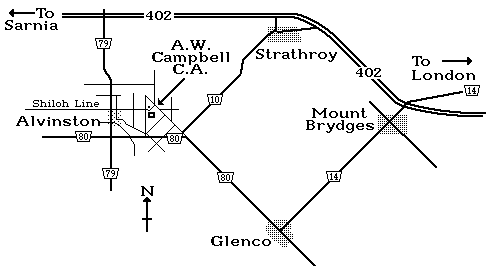 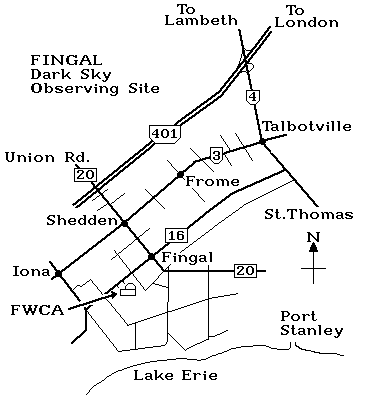               FINGAL site                      HITCHENS siteAstronomical InformationFor your observing log:  London is at Longitude 81.250 degrees West and Latitude 42.983 degrees North.  Conveniently located under the ISS orbital path. A city of over 330,000 = lots o’ light pollution.11THURSDAY, JUNE 28Hume Cronyn Memorial ObservatoryDeparture 19h50 – front of the Residence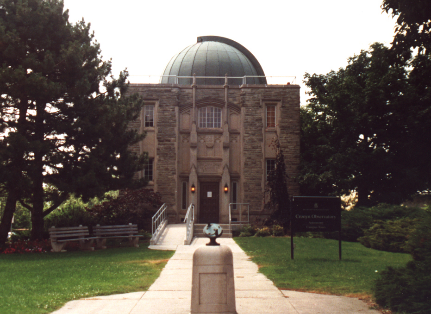 A visit to London by anyone interested inastronomy can hardly be complete withouta look at the venerable refractor at theHume Cronyn Memorial Observatory(est. 1940).  A bus will shuttle you from theResidence up to the campus of theUniversity of Western Ontario.  Presumingthe weather is clear, we'll get a look at Marsnear its favourable opposition through the 25 cm (10 in.) refractor.If you want to go it on your own see the map below.  The most direct route is to: Go West on Oxford Street until you get to Wharncliffe Road.  Turn Right and go north.  The road becomes Western Road and you go north until you get to the gates of the campus.  You will have passed the Thompson Arena (the building with the roof supported by cables).  There are traffic lights at the gate.  Turn right and the Observatory is on your right, on the circle beside Alumni Hall.  The parking lot is to the left and behind the Observatory.  This is a pay-at-the-booth lot.  It may be free or it may not.  We won’t know until we get there.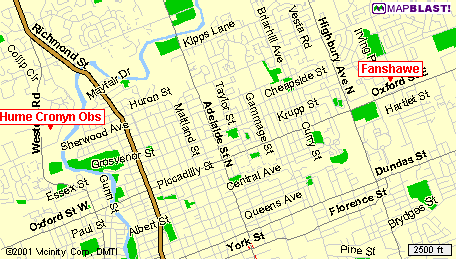 12FRIDAY, JUNE 29WHEN		WHAT				       WHERE07h – 11h		Continental Breakfast	                       Residence		Residence Guests Only09h – 24h		Registration Open			          G104209h – 13h		Telescope Assembly Demonstration with “Stargazer” Steve Dodson	                beside G1042Steve Dodson will assemble a Dobsonian telescope. 		          DOBA lucky G.A. participant will win the telescope.09h30 – 10h30	Astronomy Education Workshop	          G1019		Morning Session for Astronomers	          EDU		"How Young Persons Learn about Science" 		with Anita Elworthy from Let's Talk Science Session Chairs: Kelly Sibthorpe and Bob DuffThe Astronomy Education Workshop is an opportunity to take advantage of the new Ontario school curriculum topics that deal with astronomy.   The morning session is aimed at astronomers who want to volunteer to visit school classrooms.  The afternoon session is for Teachers. 10h30 		Coffee Break11h - 12h30	Astronomy Education Workshop	          G1019		Morning Session for Astronomers	          EDUPanel DiscussionSession Chairs: Kelly Sibthorpe and Bob Duff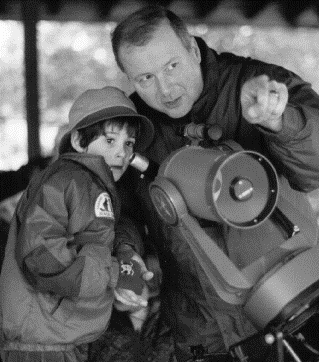 There will be a panel discussion among volunteers who have visited school classrooms.  Teachers are welcome to attend the morning session.12h30 - 13h30	Lunch	     	LUNPre-ordered at registration time.For fast food establishments near Fanshawe see page 813WHEN		WHAT				       WHERE13h30 – 16h30	Astronomy Education Workshop	           G1019		Afternoon Session for Teachers	           EDU		Session Chairs: Kelly Sibthorpe, Bob Duff, Karen KhanIntroduction by John PercySummary Presentation by David H. LevyCurriculum discussion Astronomers discuss with teachers the Ontario curriculum topics needed to know to teach astronomy to students. All GA participants are welcome to attend.Grade 6 - Space Grade 9 Academic - The Study of the Universe Grade 9 Applied - Space Exploration Grade 1 and Grade 12 astronomy topics may also be discussed 15h		Coffee Break 10h – 17h		National Council Meeting		           G1024Lunch Break 12h30 – 13h30		              NCM18h – 22h		Barbeque			   Forwell Hall courtyard		Awards Presentation	   	           BBQA social evening with other conference participants.  BBQ burgers, hot dogs, along with fixin’s and beverages.  Pre-ordered at registration time.  Teachers participating in the Astronomy Education Workshop are encouraged to stick around.  There will be  entertainment provided by the Spirit of Jazz Music Group.  In the event of inclement weather the barbeque will be held in Forwell Hall.Awards PresentationsWelcome from Dr. Howard Rundle, President of Fanshawe College.Messier Certificates, NGC CertificatesLight Pollution Abatement Certificate22h – past your		Relax And Snack Club	                 Residence  620         bedtime	Annual Meeting.  No proxies required.  All Daves wanted.	   					              HSP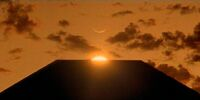 14SATURDAY, JUNE 30WHEN		WHAT				       WHERE07h – 11h		Continental Breakfast	                        Residence		Residence Guests Only09h – 17h		Registration Centre Open		           G104210h		Plenary Session			           G1020Official Welcome			           PLNAnnouncementsIntroductionsWelcome from Dr. Robert Garrison, Hon. Bob Wood and Dave McCarter.  Garrison is national President of the Society.  Wood is MPP for London West and an RASC London Centre member since 1958. Wood will bring greetings to open the General Assembly.  Dave McCarter, London Centre President, will introduce the Guests of Honour and the session chairs.In the workshop format, there will be a lively discussion of the topics by the presenters, and questions and contributions from the participants will be encouraged.10h15		Coffee Break10h30		Workshop 1			           G1021*The Surface of Mars 		           WK1 		Panelists: William K. Hartmann & Phil McCausland  Session Chair: Ronald B. Sawyer  Bill will discuss what the surface of Mars is like, and what it would be like to live there and to work there, with Phil a graduate student and London Centre member.  Bill's novel "Mars Underground" is a human adventure on the surface of Mars.   Bill has helped analyze the scientific results of every NASA probe to Mars.  Phil is a Ph.D. student in geology at the University of Western Ontario, and has observed Mars for many years.10h30		Workshop 2			           G1019*My Favourite Faint Fuzzies		           WK2 		Panelist: David H. Levy & Chris Fleming		Session Chair:  John RousomDavid will describe his recent observing experiences and will lead a discussion of the top telescopic targets.   Renowned for his judgment at the eyepiece, David knows the night sky very, very well.Chris is a London Centre member, an experienced observer, and chair of the R.A.S.C.’s Observing Certificates Committee* Room is subject to change based on attendance.  Follow the signs.15WHEN		WHAT				        WHERE11h30		Workshop 3			            G1021*Flying with the Space Shuttle Astronauts	            WK3Panelists: Triple Nickel & Peter Ceravolo  Session Chair: Mike HanesTriple will describe his adventures on the Shuttle Training Aircraft and discuss how to land the space shuttle with Peter.  Triple is a training pilot with NASA at Johnson Space Center in Houston.  Peter owns a small aircraft and loves to fly.11h30		Workshop 4			            G1019*Light Pollution Abatement		            WK4Panelist: David Crawford & Rob DickSession Chair: John Bontje Crawford, President of the International DarkSky Association, and Rob Dick, chair of the RASC LPA committee, will discuss how to combat light pollution and describe recent positive developments.  The IDA is the world's first defence against light pollution, and Dave is its President and the leading advocate for the night sky.  Rob is the chair of the R.A.S.C.'s LPA committee. Topics discussed will also include the Torrance Barrens Dark Sky Reserve.12h30 – 13h30	Lunch				             LUN		Pre-ordered at registration time.	For fast food establishments near Fanshawe see page 813h30		Workshop 5			            G1021*Small Bodies of the Solar System	            WK5  Panelists: Robert Jedicke & David H. LevySession Chair: Peter G. Brown  Robert will explain how data from the Spacewatch project is used to calculate the asteroid population, and David will describe his current comet search projects.  Session chair Peter Brown is the winner of the 2001 Plaskett Medal and will describe his thesis work on the Leonid meteoroids.13h30		Workshop 6			            G1019*The MOST Project			            WK6  		Panelists:  Slavek Rucinski & Peter CeravoloSession Chair: Steve Gauthier  Slavek will describe the science program of Canada's astronomy satellite, MOST "Microvariability and Oscillations of STars" to be launched in 2002.  Extremely long exposures from earth orbit -- almost 8 weeks -- will be used for photometry of stars.  Slavek, a professor at University of Toronto, is a senior member of the science team.  Peter is helping to design the optics.14h15		Coffee Break16WHEN		WHAT				       WHERE14h30		Workshop 7			             G1021*Optics for Amateur Astronomy in the 21st Century		Panelists: Peter Ceravolo & Triple Nickel              WK7		Session Chair: Dave McCarterRenowned optical designer Ceravolo will discuss with enthusiastic amateur telescope maker Nickel what amateur astronomers will need to know to compete with factory-made telescopes. 14h30		Workshop 8			             G1019*Astronomy Software  		             WK8		Panelists:  Rajiv Gupta & Doug George Session Chair: David ClarkGupta, an expert image synthesizer, and George, creator of MaximDL, will lead a discussion of software.  Whether it's for telescope pointing, CCD control, image enhancement, orbital calculation or star atlas presentation, there's a lot to talk about.16h – 17h		Ruth Northcott Lecture		             G1020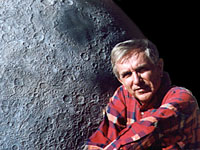 		              NORWilliam K. Hartmann 1Mars and Monet: Artists on the Space FrontierThe Northcott Lecture will include an update on all the excitingMars work,  Hartmann's experiences with the Mars Global Surveyor project, and a slide show drawing connections betweenscience and art among painters and others who try to develop the artistic side of astronomyand space exploration.Greetings from Russ Montieth, Deputy Mayor, City of LondonIntroduction – Prof. Bob Garrison, National President17h30 – 18h	Group Photo		Follow the sign      PHO18h30 – 22h	Banquet			Forwell Hall         BNQAwards Presentation	Student Union Building22h		Hospitality Suite		               Residence  6201 Dr. William K. Hartmann is known internationally as a scientist, writer, and painter.  His research involves origin and evolution of planets and planetary surfaces, and the small bodies of the solar system.  Specific research topics have included studies of cratering on the moon and Mars, leading the development of the currently most-accepted model for origin of the moon, telescopic observations of asteroids and satellites, participation in the Mariner 9 and Mars Global Surveyor Mars missions.  Hartmann has authored three college level textbooks in astronomy and planetary science, all of which have been published in multiple editions, and roughly 200 technical papers.  He has also published a number of popular non-fiction, illustrated books on astronomy, earth science, and the Sonoran Desert.  In 1997 he published a novel about Mars.  His paintings of astronomical themes have appeared in these books and in magazines and exhibits in the U.S., Russia, Japan, and Europe.  He has twice had paintings commissioned by the NASA Fine Arts Program.   He holds a Ph.D. in Astronomy and M.S. in Geology, both from the University of Arizona, and a B.S. in Physics from Pennsylvania State University. 17SUNDAY, JULY 1WHEN		WHAT				       WHERE07h – 11h		Continental Breakfast	              Residence Lobby		Residence Guests Only09h – 10h		Devotional Service			           G1019An inter-faith service conducted by London Centre member Stephen Arenburg.  10h – 12h		R.A.S.C. Annual Meeting		           G1020						           ANM12h – 12h30	Awards and Certificates Presentation	           G102012h30 – 13h30	Lunch				            LUNPre-ordered at registration time.For fast food establishments near Fanshawe see page 813h30 – 14h30	National Council Meeting	  	           G1020						           NCM14h – 17h		Vendor Displays			           G1021Swap Meet			           SWPBook Signings14h30		Workshop 9			           G1020		"TMA-1: What is it?"		           WK9Panelists: Heywood R. Floyd and Andrei Smyslov A powerful magnetic source has recently been discovered on the floor of the crater Tycho.  Floyd,a member of the National Council of Astronautics, and Academician Smyslov will discuss various possible explanations and try to dispel some of the wild speculation that surrounds this strange phenomenon.15h15		Coffee Break15h30		Workshop 10			           G1020		"The 2001 Total Solar Eclipse"	          WKXPanelists:  David H. LevySession Chair: Mike E. FlegelEveryone who went to Africa to view the eclipse is welcome to join David, who will show his pictures and describe his adventures.17h – 18h		Hospitality Suite Open	        Residence  6th Floor18WHEN		WHAT				     WHERE18h – 21h		Free Time – Dinner at a fine establishment		of your choice.  London Centre members will 		provide transportation to local favourites.21h		Hospitality Suite		           Residence  620		seti@fanshawe closing ceremony	         HSP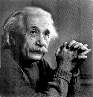 “Sure space-time is warped. Just look at the London Centre.” NOTES / AUTOGRAPHS / VISA STAMPS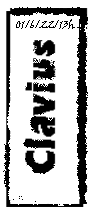 19MONDAY, JULY 2WHEN		WHAT				       WHERE07h - 11h		Continental Breakfast	                      Residence		Residence Guests Only09h45 – 17h	Winery Tour		          Elgin County   VINStrange as it may seem, the purpose of the Winery Tour is not to tour wineries.              Really, it's just an excuse to get out of town and spend a relaxing day together, continuing conversations that you didn't have time to pursue because the weekend is so jam-packed with events.  We will visit Quai du Vin Winery, where a light al fresco lunch will be served, then stop in Sparta, followed by a visit to Rush Creek Winery.Expect a day of festive overtones, lots of dimension, with seductive depth, and a round, easy going finish.  Create your own wine-words with a rich vocabulary of complex BS.  Choose any noun from the describing list, and any adjective from the other list.Describing - flavour, finish, style, overtones, nose, depth, or body.Adjectives - Buttery, velvety, juicy, focused, easy going, spicy, mouth-filling, balanced, exciting, impertinent, rich, mellow, earthy, crisp, complex, pretty, harmonious, lively, toasty, big, festive, tangy, lots of dimension, clean, rich, round, warm, heady, zesty, soft, expressive, poised, expanding, substantial, intriguing, shy, teasing, whimsical, enrolling, deserving, tasty, responsible, outrageous, hinting, attractive, silken, delicate, elegant, dashing, seductive, captivating, irresistible, unrestrained.Canada Day ActivitiesThe Forest City's Canada Day downtown festivities “The Great Canadian Celebration” will be held at Harris Park, along the Thames River.  The 2001 celebration will include live music, food, family fun and fireworks.The Royal Canadian Big Band Music Festival is on during the weekend at a variety of venues including the Cherryhill Village Mall and the Market Square.Getting Around LondonThe main way to the city is the 401 or 402.  The best connection from the 401 to Fanshawe College is Highbury Ave.  In the south, the main arteries East-West are Southdale and Commissioners Road.  In the north the East-West routes are Oxford and Fanshawe.  Downtown, use Dundas/Riverside.  Queens Ave. is one-way Westbound.  King Street is one-way Eastbound.  North-South through the city heart take Wellington Road then Richmond.  Most major North-South roads cross Oxford Street so you will not have trouble getting back to the campus.20AWARDSWe have decided to spread the awards presentations out during the G.A.  There are quite a few awards to be given out this year!  The Plaskett, Service and Newcomb will be presented on Saturday during the Gala Banquet.  The Messier, NGC, and Light Pollution Abatement on Friday at the BBQ and the Chant, Chilton and Membership Certificates, Sunday, after the Annual Meeting.  The seti@fanshawe contest closes at the Sunday Hospitality party.  Chant MedalEstablished in 1940 in appreciation of the great work of the late Prof. C. A. Chant in furthering the interests of astronomy in Canada.  This medal is awarded to an amateur astronomer resident in Canada on the basis of the value of the work carried out in astronomy and closely allied fields of the original investigation.Richard Huziak, Saskatoon CentreAccepting on behalf of Richard Huziak is Jim Young, Saskatoon CentrePresented by Dr. John Percy, RASC Gold Medal 1962, Service Award 1977Plaskett MedalEstablished in 1987 in recognition of the pivotal role played by John Stanley Plaskett in the establishment of astrophysical research in Canada.  The award, consisting of a gold medal, is made annually to the graduate from a Canadian University who is judged to have submitted the most outstanding Doctoral Thesis in astronomy and astrophysics in the preceding two years.Peter G. Brown, London CentrePresented by Dr. Ian Halliday, RASC Gold Medal 1949, RASC Honourary President 1989-1993Ken Chilton PrizeEstablished in 1977 in remembrance of Ken E. Chilton, an active member of the Hamilton Centre.  The prize is awarded annually to an amateur astronomer resident in Canada, in recognition of a significant piece of astronomical work carried out or published during the year.Michael Boschat, Halifax CentreAccepting on behalf of Mr. Boschat is Dave Lane, Halifax CentrePresented by Dr. David H. Levy, Honorary President, Montreal Centre and Honorary President, Kingston CentreService AwardThis bronze medal is a major award of the Society given to a member in recognition of outstanding Service, rendered over an extended period of time, where such service has had a major impact on the work of the Society and/or of a Centre of the Society.David Turner, Halifax CentreJohn Rousom, London CentrePresented by Mr. Randy Attwood, RASC Past President21Simon Newcomb AwardFor literary achievement.  The Simon Newcomb Award is named in honour of the famous astronomer Simon Newcomb (1835-1909) who was born in Nova Scotia.  Established in 1978, it is intended to encourage members of the Society to write on the topic of astronomy for the Society or the general public, and to recognise the best published works.  It is not intended for those who normally publish articles or papers on astronomy as part of their professional work.Dan Falk, Toronto CentrePresented by Mr. Michael S.F. Watson, RASC Treasurer, Newcomb Award WinnerLight Pollution Abatement CertificateA Light Pollution Abatement merit certificate that is presented to communities or to a business that chooses good lighting fixtures and practices.City of Oshawa.  Accepted by Mr. VanderkwaakPresented by Dr. David Crawford, RASC Honourary MemberAROUND LONDON                                              from page 8DINING OUTPizzaEast Town Pizza - 681 Highbury Ave just south of Dundas St.  The best pizza in London! Also winners of the World best Pizza.  The London Centre’s after-meeting hang out.Tony’s - 980 Dundas at Quebec.  Great Panzerotti.Fine Dining – Eric’s PicksMichael’s on the Thames; Under The Volcano; Villa Cornelia; Marienbad;  Marla Jane’s;  Mongolian Grill; Great West Steak House; Waldo’s; Oscar Taylors; Horse & Hound; Mykonos; Ah-So Gardens; Mandarin; London Grill.  See your London Visitor Booklet for types and locations.BEER AND LIQUOURBeer Store - 1600 Dundas St. E, east of 1st Street, next to Taco Bell.Liquor (LCBO) - 900 Oxford St. at Gammage (next to Kelsey’s) and 1616 Dundas St. E (next to the Beer Store).PHARMACYShoppers Drug Mart – Northland Mall, Highbury Ave. at Huron St.FOOD AND VARIETYMac’s – Oxford Street at First Street, across from the College.Mini Mart - 2nd Street at Oxford St., across from the College.Oxbury Mall – Oxford St. at Highbury Ave.22THANKS TOMembers of the London Centre.Spouses of the Committee and Volunteer Members.Rob McCarter, of McCarter Consulting, for the basic design, training and implementation of the Web-based registration system.Steve Gauthier donating and breathing life into Polaris, a dual processor Linux PC, situated at Linkdata Communications.                                   I'm sorry Dave,                                   I'm afraid I can't do that.Dave Clark for donating the Internet connectivity, maintaining static content, along with Peter Jedicke, and writing all the queries.Matt Meier, Jamie McCarter, Bill Gardner, Miranda Sawyer, Eberley Clark and others who contributed to the Web pages.Our Sponsors and prize doners.Stitch Graphix for the logo and shirts.Fanshawe College.U.W.O. Physics and Astronomy Department.Members of the Spirit of Jazz Music Group.DONATIONSMore items may have been acquired since the printing of this booklet.  For a complete list of the prizes, please visit the GA 2001 web site.ETX 125EC, Autostar, tripod & eyepiece from Meade InstrumentsThe Celestial Sphere video and laminated full-sky charts donated by Starlight TheatreEarth-Centred Universe v3.1A donated by Nova AstronomicsStargazer Steve 15cm Dobsonian TelescopeAstronomy Today book donated by Dave McCarterStarry Night Pro donated by Space.comEyepieces and Camera adapter donated by McKittrick’s Ltd40mm Tele Vue Plossl donated by Mike FlegelMusic Box, Cherished Teddies, GA Apes, Sun Catcher donated by Angela and Dave ClarkComet Explorer CD-ROM donated by Douglas George, Peter Ceravolo, Paul Boltwood, and Jonathan BuchananCosmic Phenomena book from Perceptor7x50 Tento Binoculars from Kahn Scope CentreVista 80mm Refractor from O'Neil Photo and Optical Inc23ACKNOWLEDGMENTSMany people deserve thanks for their hard work in making this General Assembly a reality.  Thanks to the volunteers who helped out during the week and weekend with the observing, registration, hospitality suite, child care, transportation, astronomy education workshops and other activities.Thanks for taking this trip with us2001: a space r.a.s.c.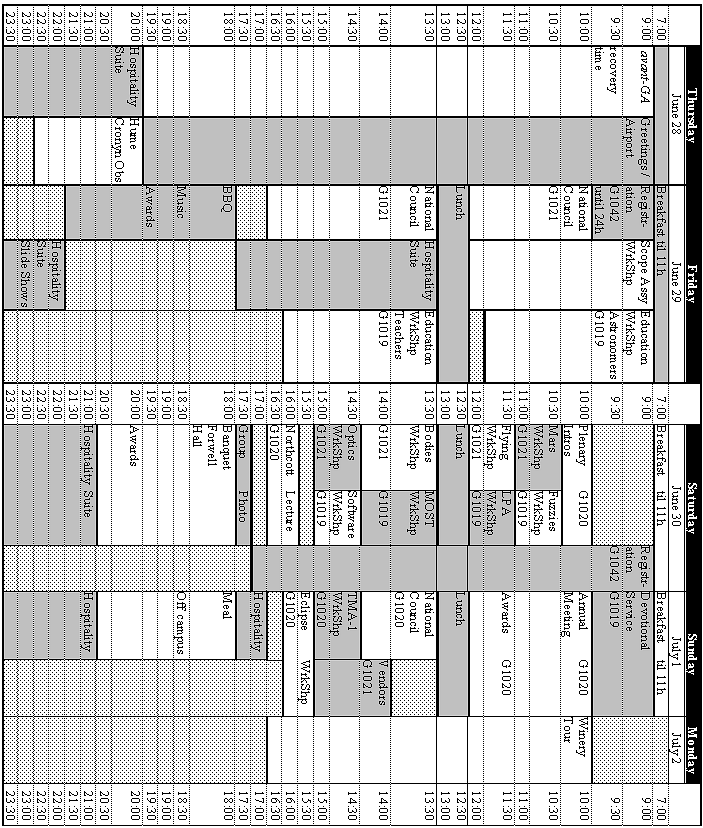 		         www.rasc.ca\ga2001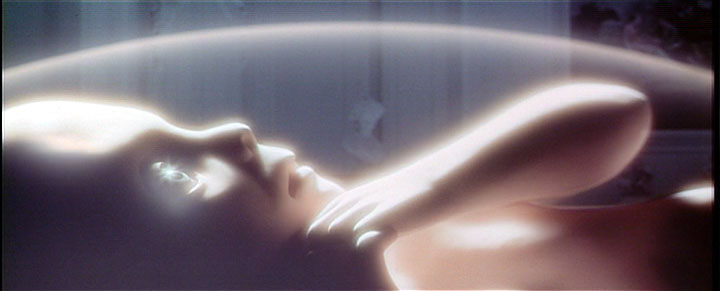 Organizing CommitteeOrganizing CommitteeVolunteersAngela ClarkRegistrationSteve AhrenbergDave ClarkWeb Master, RegistrationMargaret CampbellEric ClintonProgramme, TransportationDylan ClarkRobert DuffAstronomy Education WorkshopEberley ClarkMichael Flegelseti@fanshaweEverett ClarkChris FlemingObserving, PromotionMike CostaSteve GauthierSecretary, Web hostDonise FlegelDianne JedickeHospitalityErin GauthierPeter JedickeChairman, Meetings, WorkshopsHeather GauthierDavid McCarterCentre President, WorkshopsBill GardnerJoe O’NeilVendors and PrizesJoe GurneyShawn OsterbergTreasurer, RegistrationJoan HendersonValerie RauschMeals, HospitalityDerek HitchensDarle RousomWinery Tour, TransportationCarolyn HorleyJohn RousomWinery TourIngrid HutchinsonRonald Sawyerseti@fanshawe, SignageTim KunzKelly SibthorpeAstronomy Education WorkshopKaren KhanHarold TuttFacilities & Residence, MealsDave NopperBecca RauschDave RubenhagenRob RussellColleen Sawyer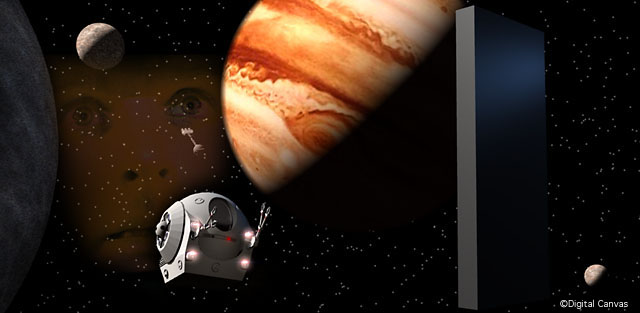 Miranda SawyerRam ShinaniGlen SpoonerNeil Whyte